`	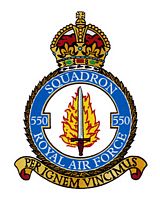 550 SQUADRON ASSOCIATION REUNION Friday 12th and Saturday 13th July 2024BOOKING FORMName of Member: Accompanied By: Home Address: Telephone No:                                                                 Email: Special Requirements (eg wheelchair etc) : Accommodation at the Ashbourne HotelMembers and friends must reserve rooms directly with the hotel and pay their own accounts on departure. The Association will not be booking any individual rooms, but we would like to know the names of those who are staying.Friday 12th July: Saturday 13th July: Church and Afternoon Tea & Cakes.                                                Number of places: Associated Events – Sunday 14th JulyTour of North Killingholme Airfield by car - led by George Turner                  Number of places: This is an informal tour that George is happy to lead if there is sufficient interestAnnual Subscription Annual Subscription for year beginning 1st July 2024 will remain at £5.50 per person. Payments by bank transfer are preferred and the association’s bank details are as follows:Sort Code : 30  - 93 - 72        Account Number : 01206018       Please reference any payments with your name.    If you have not already made bank arrangements, you are invited to pay now by cheque                                                                  Number of members     ___________      @£5.50 per head: £Names of members being paid for	TOTAL PAYMENT :                        £Cheques should be made out to “550 Squadron Association” and returned with this completed booking form NO LATER THAN FRIDAY 21st JUNE to:Liz Broddley, 15 St Crispins Close, North Killingholme, North Lincs, DN40 3JNTelephone: 01469 540628  Email: lbroddley@gmail.comMeal RequirementsThe menus for Friday and Saturday nights are shown below. Please indicate below your choices. Members must pay the hotel directly for all meals taken.Please advise below if you have any special dietary requirements:Friday 12th July   8.00pm.   Relaxed, informal evening . No seating plan. 2 courses £22 per person  (Starter & Main - or - Main & Dessert) 3 courses £26 per person ( Starter, Main & Dessert)STARTERS:	MAIN COURSES:	DESSERTS:	Saturday 13th July   7.30pm. Formal Dinner with seating plan. 3 courses £32.00 per person ( Starter, Main & Dessert)Seating Preference: Please let me know if you would like to sit with anyone in particular:STARTERS:	MAIN COURSES:	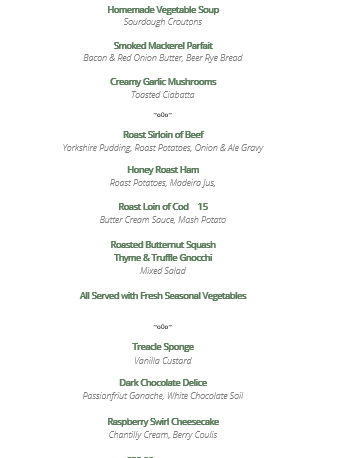 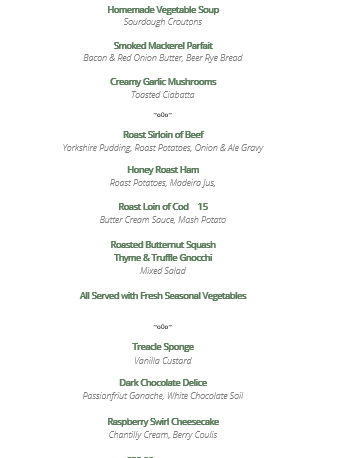 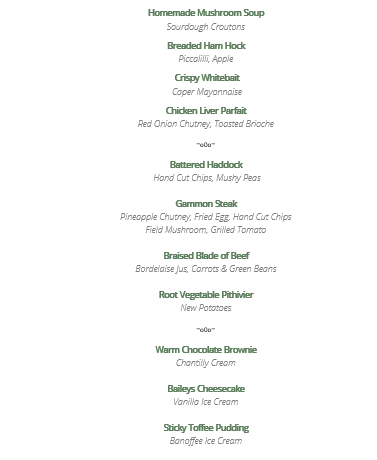 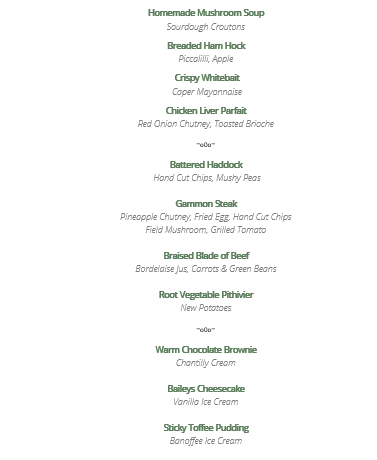 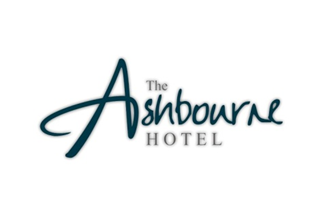 NameNameNameNameHomemade Mushroom SoupBreaded Ham HockCrispy WhitebaitChicken Liver ParfaitGammon SteakTraditional Beer Battered HaddockBraised Blade of BeefRoot Vegetable PithivierWarm Chocolate BrownieBaileys CheesecakeSticky Toffee Pudding NameNameNameNameVegetable  SoupMackerel ParfaitGarlic MushroomsRoast Sirloin of Beef (Cooked Pink or Well Done)Honey Roast HamLoin of Cod  Roasted Butternut Squash Thyme & Truffle GnocchiTreacle SpongeDark Chocolate DeliceRaspberry Swirl Cheesecake